Srednja medicinska škola Slavonski Brod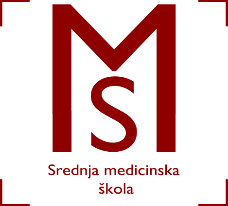 Vatroslava Jagića 3AOBAVIJEST ZA UČENIKE 5.A I 5.B RAZREDARaspored vježbi iz Metodike zdravstvenog odgoja i Dijetetike, za 26.tjedan nastave (20.03. – 24.03.2017.), organiziran je na sljedeći način:U slučaju nejasnoća, problema i dodatnih pitanja vezano uz raspored, učenici se mogu obratiti satničarima:Dijana Tomašević, bacc.med.techn.:   dijana.tomasevic1986@gmail.comSuzana Križanović Maurer, bacc.med.techn.: suzana.maurer@gmail.com U Slav.Brodu, 17.ožujka 2017.5.A5.BPonedjeljak  Metodika zdravstvenog odgoja (16.40 – 19.05) – 3.grupaDijetetika (16.40 – 19.05) – 2.grupaSrijedaMetodika zdravstvenog odgoja (17.30 – 19.05) – 1.grupaUtorakMetodika zdravstvenog odgoja (16.40 – 19.05) – 2.grupaČetvrtakMetodika zdravstvenog odgoja (16.40 – 19.05) – 3.grupaDijetetika (16.40 – 19.05) – 2.grupaČetvrtakMetodika zdravstvenog odgoja (16.40 – 19.05) – 1.grupaPetak Metodika zdravstvenog odgoja (16.40 – 19.05) – 1.grupa